Welcome to the [branch] There for You newsletter [add date]        Latest news from your branch welfare officerRemember: It’s important to constantly remind members about There for You so that they know and remember we are there for them when they need us the most.  No other trade union offers a welfare service on a scale such as UNISON.No other trade union provides the kind of safety net for members like There for You.  So, use this section to say something about what you’ve been up to since your last newsletter. For example, about attending the seminar, a welfare training event, how many members you helped in the last 3 months or what you’re planning in the period ahead.  At different times in the year, you’ll receive information from There for You – for example how many members received financial help during the year, benefit changes, take up of school uniform grants. So include any of this here or, create your own sub-heading(s) – it’s easy!This is your opportunity to really engage with members. Don’t keep what you do a secret – If members don’t know who you are, why would they contact you? How There for You helps UNISON membersIn this section talk about a typical case to illustrate how members are helped.  Remember to always protect an individual’s identity and, don’t risk identifying someone if what’s going on in their personal life is known by colleagues. There for You will circulate a couple of case studies every 3-4 months which you can use as an alternative.  Get involved – it’s your charity after allTake the opportunity to promote any fundraising planned here and don’t be shy to ask for volunteer helpers or prize donations. Or, if you’ve recently held an event then tell everyone how much money was raised – never forget to say thank you! Also, let members know if the branch has made a donation to There for You.  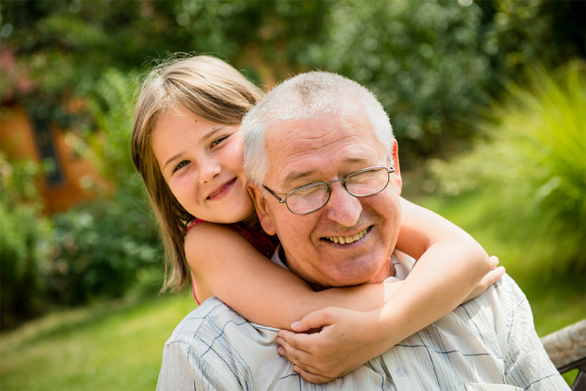 Join the UNISON Lottery 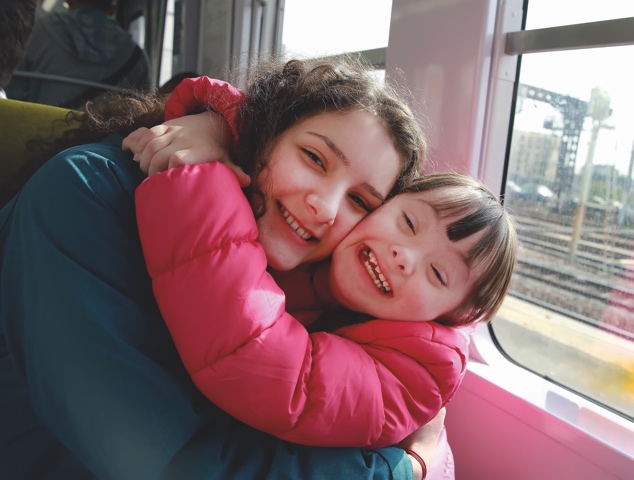 Show your support for There for You and make a huge difference to the lives of members who through no fault of their own are struggling. Join the UNISON Lottery today and be in with the chance of winning a great cash prize. Join online unison.charitylotteries.co.uk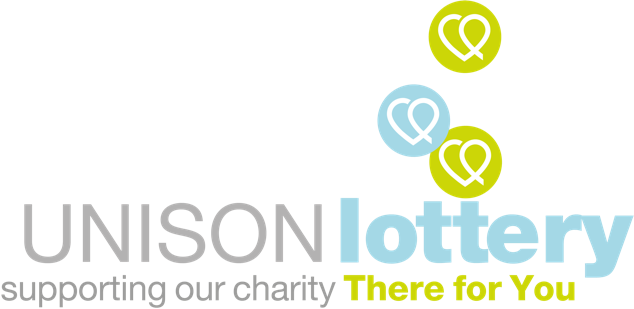 Check your benefitsBillions of pounds in welfare benefits go unclaimed every year. Check your benefits TODAY. The UNISON online benefits checker is an easy to use tool that could make all the difference www.unison.org.uk/get-help/services-support/there-for-you/tax-credits-and-universal-credit/UNISON DebtlineManaging your finances can be tough. No one plans to get into debt but when the unexpected happens, making ends meet can suddenly become much harder. You can get back in charge by contacting UNISON Debtline, our confidential debt advice service operated through our partners at Payplan. Advisers understand the impact that debt can have on your life and will talk you through the various options available to help you as well as advise on budgeting.  For immediate debt advice call free on 0800 389 3302 today. UNISON Debtline is open 8am-9pm weekdays and 9am-3pm Saturdays.    Coming soonTake the opportunity here to let members know about any other news or events that are coming up.  Let’s talk [Don’t be shy. Consider adding your photo so that members can put a face to the name] If you or someone you know is in need of help or support please call for a confidential chat:[Insert contact details phone, email branch etc and when you’re available]If I’m not available, leave a message – I’ll normally get back to you within a couple of days.  Alternatively, call or email There for You  020 7121 5620 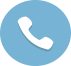   thereforyou@unison.co.uk.  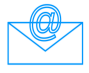 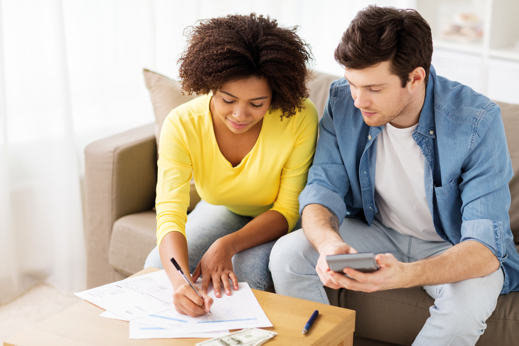 In this editionLatest news from your branch welfare officerHow There for You helps membersGet involved Join the UNISON lotteryUNISON Debtline Quotes from members we’ve helpedComing soon Let’s talk